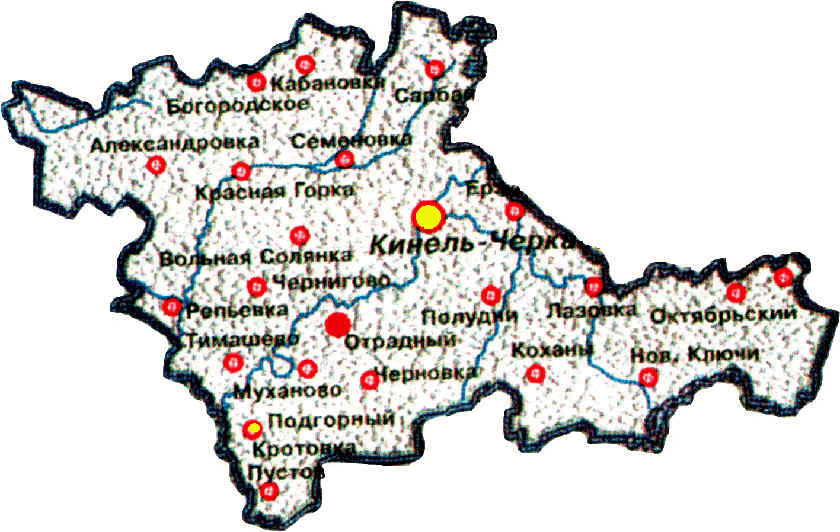 Выпуск № 105 от  22  декабря  2022годаЗаключение о результатах публичных слушаний 
в сельском поселении Кабановка муниципального района Кинель-Черкасский Самарской области по проекту решения Собрания представителей сельского поселения Кабановка муниципального района Кинель-Черкасский Самарской области «О внесении изменений в Правила землепользования и застройки сельского поселения Кабановка муниципального района Кинель-Черкасский Самарской области»1. Дата оформления заключения о результатах публичных слушаний —22.12.2022. 2. Наименование проекта, рассмотренного на публичных слушаниях — проект решения Собрания представителей сельского поселения Кабановка муниципального района Кинель-Черкасский Самарской области «О внесении изменений в Правила землепользования и застройки сельского поселения Кабановка муниципального района Кинель-Черкасский Самарской области».Основание проведения публичных слушаний — постановление Главы сельского поселения Кабановка муниципального района Кинель-Черкасский Самарской области от 22.11.2022 № 120 «О проведении публичных слушаний по вопросу о внесении изменений в Правила землепользования и застройки сельского поселения Кабановка муниципального района Кинель-Черкасский Самарской области, опубликованное в газете «Кабановские вести» от 25.11.2022№ 87.Дата проведения публичных слушаний – с 25.11.2022 до 24.12.2022.3. Реквизиты протокола публичных слушаний, на основании которого подготовлено заключение о результатах публичных слушаний –б/н  от 22.12.2022.4. В публичных слушаниях приняли участие 2 человека, в том числе:- с. Кабановка - 1 человек;- с. Богородское – 1 человек;- с. Екатериновка – 1 человек;- с. Сарбай – 1 человек5.Предложения и замечания по Проекту решения – внесли в протокол публичных слушаний 4 человека.6.  Обобщенные сведения, полученные при учете замечаний и предложений, выраженных участниками публичных слушаний и постоянно проживающими на территории, в пределах которой проводятся публичные слушания, и иными заинтересованными лицами по вопросам, вынесенным на публичные слушания:Председатель Комиссии по подготовке Правил землепользования и застройкисельского поселения Кабановкамуниципального района Кинель-ЧеркасскийСамарской области                                                                                   Ю.Г.ШароновТираж: 100экз.Дата выпуска: 22 декабря   2022г.телефон: 8(846)603-15-43    e-mail: adm.kabanovka@ yandex.ru№№Содержание внесенных предложений и замечанийРекомендации организатора о целесообразности или нецелесообразности учета замечаний и предложений, поступивших на общественные обсуждения или публичные слушанияВыводыВыводыПредложения, поступившие от участниковобщественных обсуждений или публичных слушаний и постоянно проживающими на территории, в пределах которой проводятся общественные обсуждения или публичные слушанияПредложения, поступившие от участниковобщественных обсуждений или публичных слушаний и постоянно проживающими на территории, в пределах которой проводятся общественные обсуждения или публичные слушанияПредложения, поступившие от участниковобщественных обсуждений или публичных слушаний и постоянно проживающими на территории, в пределах которой проводятся общественные обсуждения или публичные слушанияПредложения, поступившие от участниковобщественных обсуждений или публичных слушаний и постоянно проживающими на территории, в пределах которой проводятся общественные обсуждения или публичные слушанияПредложения, поступившие от участниковобщественных обсуждений или публичных слушаний и постоянно проживающими на территории, в пределах которой проводятся общественные обсуждения или публичные слушания1Принять проект решения «О внесении изменений в Правила землепользования и застройки сельского поселения Кабановка муниципального района Кинель-Черкасский Самарской области»Принять проект решения «О внесении изменений в Правила землепользования и застройки сельского поселения Кабановка муниципального района Кинель-Черкасский Самарской области»Предложения, участников публичных слушаний, о принятии Проекта решения целесообразны и актуальны.Утвердить проект решения Утвердить проект решения Предложения, поступившие от иных участников общественных обсуждений или публичных слушанийПредложения, поступившие от иных участников общественных обсуждений или публичных слушанийПредложения, поступившие от иных участников общественных обсуждений или публичных слушанийПредложения, поступившие от иных участников общественных обсуждений или публичных слушанийПредложения, поступившие от иных участников общественных обсуждений или публичных слушаний1Предложения и замечания не поступалиПредложения и замечания не поступалинетнетнет